2021 год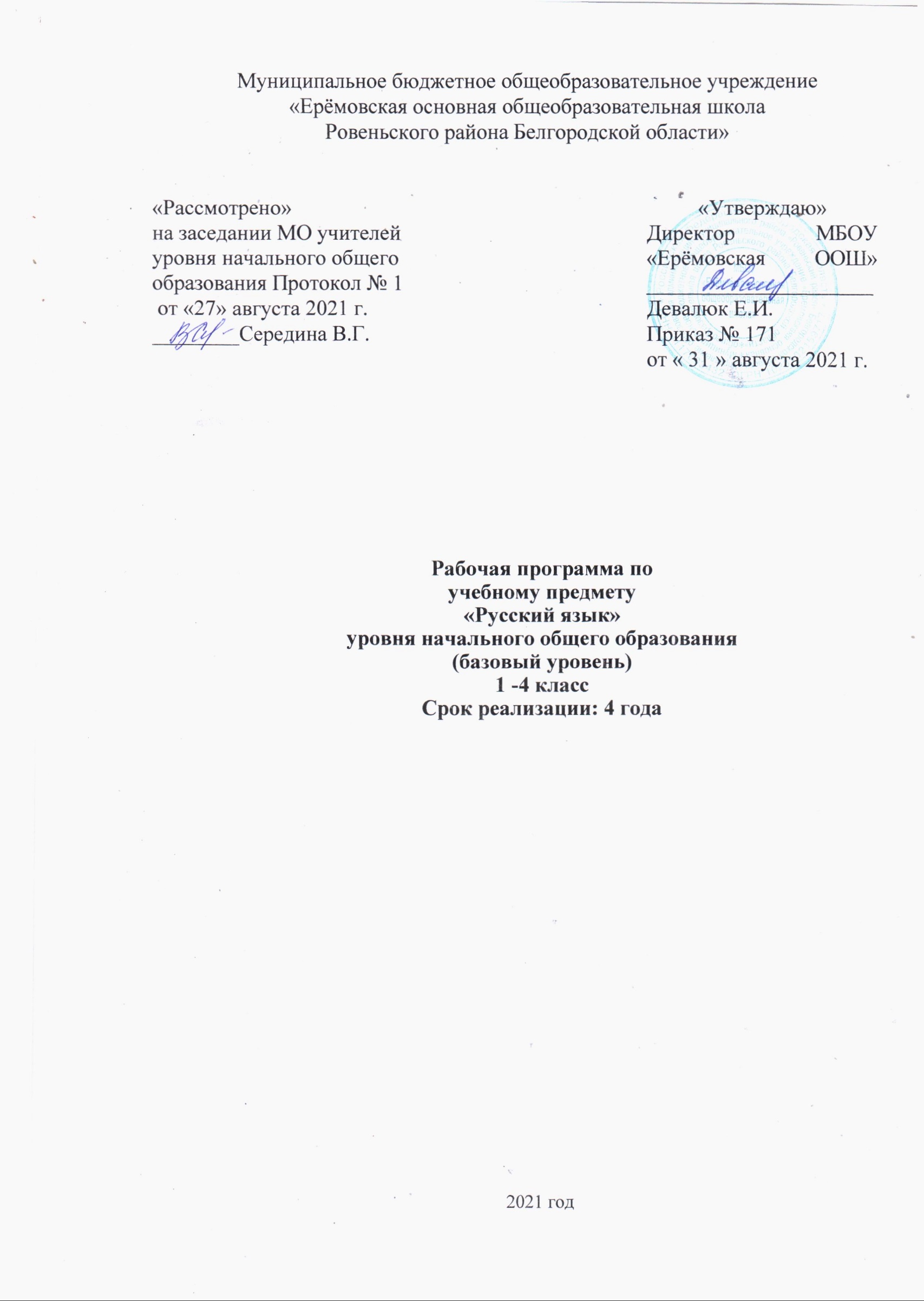 Пояснительная запискаРабочая программа по учебному предмету «Русский язык» составлена
в соответствии с требованиями федерального государственного
образовательного стандартна основе учебной программы «Примерные
программы по учебным предметам. Начальная школа. В 2ч. - 4-е издание, -
М.:	Просвещение, 2011», рабочей программы по русскому языкуобщеобразовательной школы «Русский язык. Рабочие программы.
Предметная линия учебников системы «Школа России». 1-4 классы:
пособие для учителей общеобразовательных организаций / В. П. Канакина, В.
Г.Горецкий - Москва: «Просвещение», 2014 г»,с учётом Рабочей программы
воспитания муниципального бюджетного общеобразовательного учреждения
«Ерёмовская основная общеобразовательная школа  Ровеньского района
Белгородской области», утвержденной приказом по общеобразовательному
учреждению № 165 от 28.08.2021 года «Об утверждении основной
образовательной программы начального общего образования в новой
редакции».Содержание предмета направлено на формирование функциональной
грамотности и коммуникативной компетентности. Русский язык является для
младших школьников основой всего процесса обучения, средством развития
их мышления, воображения, интеллектуальных и творческих способностей,
основным каналом социализации личности.Целями обучения русскому языку являются:ознакомление учащихся с основными положениями науки о языке и
формирование на этой основе знаково-символического восприятия и
логического мышления учащихся;формирование коммуникативной компетенции учащихся: развитие
устной и письменной речи, монологической и диалогической речи, а
также навыков грамотного, безошибочного письма как показателя общей
культуры человека.Задачи:развитие речи, мышления, воображения школьников, умения выбирать
средства языка в соответствии с целями, задачами и условиями общения;формирование у младших школьников первоначальных представлений о
системе и структуре русского языка: лексике, фонетике, графике,
орфоэпии, морфемике (состав слова), морфологии и синтаксисе;формирование навыков культуры речи во всех её проявлениях, умений
правильно писать и читать, участвовать в диалоге, составлять несложные
устные монологические высказывания и письменные тексты;воспитание позитивного эмоционально - ценностного отношения к
русскому языку, чувства сопричастности к сохранению его уникальностии чистоты; пробуждение познавательного интереса к языку, стремления
совершенствовать свою речь.В соответствии с рабочей программой воспитания муниципального
бюджетного общеобразовательного учреждения «Ерёмовская основная 
общеобразовательная школа  Ровеньского района Белгородской области»,
утвержденной приказом по общеобразовательному учреждению № 165 от
28.08.2021 года «Об утверждении основной образовательной программы
начального общего образования в новой редакции» основными
направлениями воспитательной деятельности на уроках являются:Гражданское воспитание;Патриотическое воспитание;Духовно-нравственное воспитание;Эстетическое воспитание;Физическое воспитание, формирование культуры здоровья и
эмоционального благополучия;Трудовое воспитание;Экологическое воспитание;Ценности научного познанияВ авторской программе общий объём времени, отводимого на изучение
русского языка в 1-4 классах, составляет 540 часов. В 1 классе — 132 ч (4 ч в
неделю, 33 учебные недели). Во 2—4 классах на уроки русского языка
отводится по 136 ч (4 ч в неделю, 34 учебные недели в каждом классе).Учебным планом школы в целях овладения всеми обучающимися 1-4
классов видами речевой деятельностии и практическими умениями
нормативного использования языка в разных ситуациях общения для
изучения предмета «Русский язык» в 1-4 классах отводится по 4 часа из
федерального компонента и по 1 часу из вариативной части учебного плана
с целью выполнения в полном объёме рекомендаций авторов учебников, с
учетом мнения родителей. Таким образом, на изучение предмета «Русский
язык» отводится в 1 классе -165 часов (5 ч в неделю, 33 учебные недели),).
Во 2—4 классах на уроки русского языка отводится по 170 ч(5 ч в неделю, 34
учебные недели в каждом классе).И общий объём времени, отводимого на
изучение русского языка в 1-4 классах, составляет 675 часов, поэтому в
рабочую программу внесены изменения: добавившееся количество часов в
каждом классе используется педагогами для закрепления и повторения тем,
вызывающих особые затруднения в усвоении учащимися.Согласно программе В.П. Канакиной, В.Г.Горецкого и др. рабочей
программы по русскому языку для общеобразовательной школы «Русский
язык. Рабочие программы. Предметная линия учебников системы «Школа
России». 1-4 классы: пособие для учителей общеобразовательных
организаций / В. П. Канакина, В. Г.Горецкий - Москва: «Просвещение», 2014
основной формой достижения обучающимися планируемых результатовявляются:Проверочные и контрольные работы составлены на основе:сборника Канакиной В.П., Щёголевой Г.С. «Русский язык. Сборник
диктантов и самостоятельных работ 1-4 классы». - М.: Просвещение,
2014;по заданиям рубрики «Проверь себя» из учебников «Русский язык» 1,2,классов соответственно.Рабочая программа обеспечена учебниками для общеобразовательных
организаций «Русский язык»» под редакцией в. П. Канакиной и др. для 1,2,3,
4 класса соответственно.Планируемые результаты освоения учебного предмета «Русский
язык»Личностные результаты отражают сформированность, в том числе в
части:Гражданского воспитания:формирование активной гражданской позиции, гражданской
ответственности, основанной на традиционных культурных, духовных и
нравственных ценностях российского общества;развитие культуры межнационального общения;формирование приверженности идеям интернационализма,
дружбы, равенства, взаимопомощи народов;воспитание уважительного отношения к национальному
достоинству людей, их чувствам, религиозным убеждениям;Патриотического воспитания и формирования российской
идентичности:формирование российской гражданской идентичности;формирование патриотизма, чувства гордости за свою Родину,
готовности к защите интересов Отечества, ответственности за будущее
России на основе развития программ патриотического воспитания детей,
в том числе военнопатриотического воспитания;2.3 развитие уважения к таким символам государства, как герб, флаг,
гимн Российской Федерации, к историческим символам и памятникам
Отечества.Духовного и нравственного воспитания:3.1	развития у детей нравственных чувств (чести, долга,справедливости, милосердия и дружелюбия);содействия формированию у детей позитивных жизненных
ориентиров и планов;оказания помощи детям в выработке моделей поведения в
различных трудных жизненных ситуациях, в том числе проблемных,
стрессовых и конфликтных.формирования выраженной в поведении нравственной
позиции, в том числе способности к сознательному выбору добра;развития сопереживания и формирования позитивного
отношения к людям, в том числе к лицам с ограниченными
возможностями здоровья и инвалидам;Эстетического воспитания:приобщение к уникальному российскому культурному наследию,
в том числе литературному, музыкальному, художественному,
театральному и кинематографическому;создание равных для всех детей возможностей доступа к
культурным ценностям;воспитание уважения к культуре, языкам, традициям и обычаям
народов, проживающих в Российской Федерации;приобщение к классическим и современным
высокохудожественным отечественным и мировым произведениям
искусства и литературы;популяризация российских культурных, нравственных и
семейных ценностей;сохранение, поддержки и развитие этнических культурных
традиций и народного творчества.Физического воспитания, формирования культуры здоровья
и эмоционального благополучия:формирование ответственного отношения к своему здоровью и
потребности в здоровом образе жизни;развитие культуры безопасной жизнедеятельности.Трудового воспитания:воспитания уважения к труду и людям труда, трудовым
достижениям;формирования умений и навыков самообслуживания,
потребности трудиться, добросовестного, ответственного и творческого
отношения к разным видам трудовой деятельности, включая обучение и
выполнение домашних обязанностей;развития навыков совместной работы, умения работать
самостоятельно, мобилизуя необходимые ресурсы, правильно оценивая
смысл и последствия своих действий;Экологического воспитания:развитие экологической культуры, бережного отношения к
родной земле, природным богатствам России и мира;воспитание чувства ответственности за состояние природных
ресурсов, умений и навыков разумного природопользования,нетерпимого отношения к действиям, приносящим вред экологии.Ценностей научного познания:познавательных мотивов, направленных на получение новых
знаний по предмету, необходимых для объяснения наблюдаемых
процессов и явлений;познавательной и информационной культуры, в том числе навыков
самостоятельной работы с учебными текстами, справочной литературой,
доступными техническими средствами информационных технологий;интереса к обучению и познанию, любознательности, готовности и
способности к самообразованию, исследовательской деятельности, к
осознанному выбору направленности и уровня обучения в дальнейшем.Метапредметные результатыОвладение способностью принимать и сохранять цели изадачи учебной
деятельности, поиска средств её осуществления.Формирование умения планировать, контролировать иоценивать учебные
действия в соответствии с поставленнойзадачей и условиями её реализации,
определять наиболее эффективные способы достижения результата.Использование знаково-символических средств представления
информации.Активное использование речевых средств и средствдля решения
коммуникативных и познавательных задач.Использование различных способов поиска (в справочных источниках),
сбора, обработки, анализа, организации,передачи и интерпретации
информации.Овладение навыками смыслового чтения текстов различных стилей и
жанров в соответствии с целями и задачами:осознанно строить речевое
высказывание в соответствии с задачами коммуникации и составлять тексты
в устной и письменной форме.Овладение логическими действиями сравнения, анализа,синтеза,
обобщения, классификации по родо-видовым признакам, установления
аналогий и причинно-следственных связей,построения рассуждений,
отнесения к известным понятиям.Готовность слушать собеседника и вести диалог, признавать возможность
существования различных точек зрения иправа каждого иметь свою, излагать
своё мнение и аргументировать свою точку зрения и оценки событий.Определение общей цели и путей её достижения; умение договариваться о
распределении функций и ролей в совместной деятельности; осуществление
взаимного контроля в совместной деятельности, адекватное оценивание
собственногоповедения и поведения окружающих.Готовность конструктивно разрешать конфликты посредством учёта
интересов сторон и сотрудничества.Овладение начальными сведениями о сущности и особенностях объектов,
процессов и явлений действительности в соответствии с содержанием
учебного предмета «Русский язык».Овладение базовыми предметными и межпредметнымипонятиями,
отражающими существенные связи и отношениямежду объектами и
процессами.Умение работать в материальной и информационнойсреде начального
общего образования (в том числе с учебными моделями) в соответствии с
содержанием учебного предмета«Русский язык».Предметные результатыФормирование первоначальных представлений о единстве и многообразии
языкового и культурного пространства России, о языке как основе
национального самосознания.Понимание обучающимися того, что язык представляетсобой явление
национальной культуры и основное средство человеческого общения;
осознание значения русского языка какгосударственного языка Российской
Федерации, языка межнационального общения.Сформированность позитивного отношения к правильной устной и
письменной речи как показателям общей культуры и гражданской позиции
человека.Овладение первоначальными представлениями о нормахрусского языка(орфоэпических, лексических,	грамматических,орфографических,пунктуационных) и правилах речевого этикета.Формирование умения ориентироваться в целях, задачах,средствах и
условиях общения, выбирать адекватные языковые средства для успешного
решения коммуникативных задач при составлении несложны
монологических высказываний иписьменных текстов.Осознание безошибочного письма как одного из проявлений собственного
уровня культуры, применение орфографических правил и правил постановки
знаков препинания призаписи собственных и предложенных текстов.
Владение умением проверять написанное.Овладение учебными действиями с языковыми единицами и
формирование умения использовать знания для решенияпознавательных,
практических и коммуникативных задач.Освоение первоначальных научных представлений о системе и структурерусского языка:	фонетике и графике, лексике, словообразовании(морфемике), морфологии и синтаксисе;об основных единицах языка, их
признаках и особенностяхупотребления в речи.Формирование умений опознавать и анализироватьосновные единицы
языка, грамматические категории языка,употреблять языковые единицы
адекватно ситуации речевого общенияСодержание учебного предмета «Русский язык»
Виды речевой деятельностиСлушание. Осознание цели и ситуации устного общения. Адекватное
восприятие звучащей речи. Понимание на слух информации, содержащейся в
предложенном тексте, определение основной мысли текста, передача его
содержания по вопросам.Говорение. Выбор языковых средствв соответствии с целями и условиями
для эффективного решения коммуникативной задачи. Практическое
овладение диалогической формой речи. Овладение умениями начать,
поддержать, закончить разговор, привлечь внимание и т. п. Практическое
овладение устными монологическими высказываниями в соответствии с
учебной задачей (описание, повествование, рассуждение). Овладение
нормами речевого этикета в ситуациях учебного и бытового общения
(приветствие, прощание, извинение, благодарность, обращение с просьбой).
Соблюдение орфоэпических норм и правильной интонации.Чтение. Понимание учебного текста. Выборочное чтение с целью
нахождения необходимого материала. Нахождение информации, заданной в
тексте в явном виде. Формулирование простых выводов на основе
информации, содержащейся в тексте. Интерпретация и обобщение
содержащейся в тексте информации. Анализ и оценка содержания, языковых
особенностей и структуры текста.Письмо. Овладение разборчивым аккуратным письмом с учётом
гигиенических требований к этому виду учебной работы (списывание,
письмо под диктовку в соответствии с изученными правилами. Письменное
изложение содержания прослушанного и прочитанного текстов (подробное,
выборочное). Создание небольших собственных текстов (сочинений) по
интересной детям тематике (на основе впечатлений, литературных произ-
ведений, сюжетных картин, серий картин, репродукций картин художников,
просмотра фрагмента видеозаписи и т. п.).Обучение грамотеФонетика. Звуки речи. Осознание единства звукового состава слова и его
значения. Установление числа и последовательности звуков в слове.
Сопоставление слов, различающихся одним или несколькими звуками.
Составление звуковых моделей слов. Сравнение моделей различных слов.
Подбор слов к определённой модели.Различение гласных и согласных звуков, гласных ударных и безударных,
согласных твёрдых и мягких, звонких и глухих.Слог как минимальная произносительная единица. Деление слов на слоги.
Определение места ударения. Смыслоразличительная роль ударения.
Графика. Различение звука и буквы: буква как знак звука. Овладение
позиционным способом обозначения звуков буквами. Буквы гласных как
показатель твёрдости-мягкости согласных звуков. Функция букв е, ё, ю, я.
Мягкий знак как показатель мягкости предшествующего согласного звука.
Знакомство с русским алфавитом как последовательностью букв.Чтение. Формирование навыка слогового чтения (ориентация на букву,
обозначающую гласный звук). Плавное слоговое чтение и чтение целыми
словами со скоростью, соответствующей индивидуальному темпу ребёнка.Осознанное чтение слов, словосочетаний, предложений и коротких текстов.
Чтение с интонациями и паузами в соответствии со знаками препинания.
Развитие осознанности и выразительности чтения на материале небольших
текстов и стихотворений.Знакомство с орфоэпическим чтением (при переходе к чтению целыми
словами). Орфографическое чтение (проговаривание) как средство
самоконтроля при письме под диктовку и при списывании.Письмо. Усвоение гигиенических требований при письме. Развитие мелкой
моторики пальцев и свободы движения руки. Развитие умения
ориентироваться на пространстве листа в тетради и на пространстве классной
доски. Овладение начертание письменных прописных (заглавных) и
строчных букв. Письмо букв, буквосочетаний, слогов, слов, предложений с
соблюдением гигиенических норм. Овладение разборчивым, аккуратным
письмом. Письмо под диктовку слов и предложений, написание которых не
расходится с их произношением. Усвоение приёмов и последовательности
правильного списывания текста.Овладение первичными навыками клавиатурного письма. Понимание
функции небуквенных графических средств: пробела между словами, знака
переноса.Слово и предложение. Восприятие слова как объекта изучения, материала
для анализа. Наблюдение над значением слова.Различение слова и предложения. Работа с предложением: выделение слов,
изменение их порядка. Интонация в предложении. Моделирование
предложения в соответствии с заданной интонацией.Орфография. Знакомство с правилами правописания и их применение:
раздельное написание слов; обозначение гласных после шипящих (ча—ща,
чу—щу, жи—ши);прописная (заглавная) буква в начале предложения, в именах собственных;
перенос слов по слогам без стечения согласных; знаки препинания в конце
предложения.Развитие речи. Понимание прочитанного текста при самостоятельном
чтении вслух и при его прослушивании. Составление небольших рассказов
повествовательного характера по серии сюжетных картинок, материалам
собственных игр, занятий, наблюдений, на основе опорных слов.
Систематический курсФонетика и орфоэпия. Различение гласных и согласных звуков.
Нахождение в слове ударных и безударных гласных звуков. Различение
мягких и твёрдых согласных звуков, определение парных и непарных по
твёрдости-мягкости согласных звуков. Различение звонких и глухих
согласных звуков, определение парных и непарных по звонкости-глухости
согласных звуков. Определение качественной характеристики звука: гласный
— согласный; гласный ударный — безударный; согласный твёрдый —
мягкий, парный — непарный; согласный звонкий — глухой, парный —
непарный. Деление слов на слоги. Слогообразующая роль гласных звуков.
Словесное ударение и логическое (смысловое) ударение в предложениях.Словообразующая функция ударения. Ударение, произношение звуков и
сочетаний звуков в соответствии с нормами современного русского
литературного языка. Фонетический анализ слова.Графика. Различение звуков и букв. Обозначение на письме твёрдости и
мягкости согласных звуков. Использование на письме разделительных ь и ъ.
Установление соотношения звукового и буквенного состава слов типа стол,
конь в словах с йотированными гласными е, ё, ю, я; в словах с
непроизносимыми согласными.Использование небуквенных графических средств: пробела между словами,
знака переноса, красной строки (абзаца), пунктуационных знаков (в пределах
изученного).Знание алфавита: правильное называние букв, их последовательность.
Использование алфавита при работе со словарями, справочниками,
каталогами.Лексика. Понимание слова как единства звучания и значения. Выявление
слов, значение которых требует уточнения. Определение значения слова по
тексту или уточнение значения с помощью толкового словаря.
Представление об однозначных и многозначных словах, о прямом и
переносном значении слова, о синонимах, антонимах, омонимах, фра-
зеологизмах. Наблюдение за их использованием в тексте. Работа с разными
словарями.Состав слова (морфемика). Овладение понятием «родственные
(однокоренные) слова». Различение однокоренных слов и различных форм
одного и того же слова. Различение однокоренных слов и синонимов,
однокоренных слов и слов с омонимичными корнями. Выделение в словах с
однозначно выделяемыми морфемами окончания, корня, приставки,
суффикса (постфикса -ся), основы. Различение изменяемых и неизменяемых
слов. Представление о значении суффиксов и приставок. Образование
однокоренных слов с помощью суффиксов и приставок. Сложные слова.
Нахождение корня в однокоренных словах с чередованием согласных в
корне. Разбор слова по составу.Морфология. Части речи; деление частей речи на самостоятельные и
служебные.Имя существительное. Значение и употребление в речи. Различение имён
существительных одушевлённых и неодушевлённых по вопросам кто? и что?
Выделение имён существительных собственных и нарицательных.Различение имён существительных мужского, женского и среднего рода.
Изменение существительных по числам.Начальная форма имени существительного. Изменение существительных по
падежам. Определение падежа, в котором употреблено имя существительное.
Различение падежных и смысловых (синтаксических) вопросов. Определение
принадлежности имён существительных к 1-му, 2-му, 3-му склонению.
Словообразование имён существительных. Морфологический разбор имён
существительных.Имя прилагательное. Значение и употребление в речи. Изменение
прилагательных по родам, числам и падежам, кроме прилагательных на -ий, -
ья, -ов, -ин. Зависимость формы имени прилагательного от формы имени
существительного. Начальная форма имени прилагательного.
Словообразование имён прилагательных. Морфологический разбор имён
прилагательных.Местоимение. Общее представление о местоимении. Личные местоимения.
Значение и употребление в речи. Личные местоимения 1-го, 2-го, 3-го лица
единственного и множественного числа. Склонение личных местоимений.
Числительное. Общее представление о числительных. Значение и
употребление в речи количественных и порядковых числительных.Глагол. Значение и употребление в речи. Неопределённая форма глагола.
Различение глаголов, отвечающих на вопросы что сделать? и что делать?
Изменение глаголов по временам: настоящее, прошедшее, будущее время.
Изменение глаголов по лицам и числам в настоящем и будущем времени
(спряжение). Способы определения I и II спряжения глаголов (практическое
овладение). Изменение глаголов прошедшего времени по родам и числам.
Возвратные глаголы. Словообразование глаголов от других частей речи.
Морфологический разбор глаголов.Наречие. Значение и употребление в речи.Предлог. Знакомство с наиболее употребительными предлогами. Функция
предлогов:	образование падежных форм имён существительных иместоимений. Отличие предлогов от приставок.Союз. Союзы и, а, но, их роль в речи.Частица. Частица не, её значение.Синтаксис. Различение предложения, словосочетания, слова (осознание их
сходства и различия). Определение в словосочетании главного и зависимого
слов при помощи вопроса. Различение предложений по цели высказывания:
повествовательные, вопросительные и побудительные; по эмоциональной
окраске (интонации): восклицательные и невосклицательные.Простое предложение. Нахождение главных членов предложения:
подлежащее и сказуемое. Различение главных и второстепенных членов
предложения. Установление связи (при помощи смысловых вопросов) между
словами в словосочетании и предложении. Предложения распространённые и
нераспространённые. Синтаксический анализ простого предложения с двумя
главными членами.Нахождение однородных членов и самостоятельное составление
предложений с ними без союзов и с союзами и, а, но. Использование
интонации перечисления в предложениях с однородными членами.
Нахождение в предложении обращения (в начале, в середине или в конце
предложения).Сложное предложение (общее представление). Различение простых и
сложных предложений.Орфография и пунктуация. Формирование орфографической зоркости,
использование разных способов проверки орфограмм в зависимости от места
орфограммы в слове. Использование орфографического словаря.Применение правил правописания и пунктуации;
сочетания жи—ши, ча—ща, чу—щу в положении под ударением;
сочетания чк—чн, чт, нч, щн и др.;
перенос слов;прописная буква в начале предложения, в именах собственных;
проверяемые безударные гласные в корне слова;
парные звонкие и глухие согласные в корне слова;
непроизносимые согласные;непроверяемые гласные и согласные в корне слова (на ограниченном перечне
слов);непроверяемые буквы-орфограммы гласных и согласных звуков в корне
слова;гласные и согласные в неизменяемых на письме приставках;
разделительные ъ и ь;мягкий знак после шипящих на конце имён существительных (речь, рожь,
мышь),соединительные о и е, в сложных словах (самолёт, вездеход);е и и в суффиксах имен существительных (ключик — ключика, замочек —замочка);безударные падежные окончания имён существительных (кроме
существительных на -мя, -ий, -ье, -ия, -ов, -ин);
безударные падежные окончания имён прилагательных;
раздельное написание предлогов с именами существительными;
раздельное написание предлогов с личными местоимениями;
раздельное написание частицы не с глаголамимягкий знак после шипящих на конце глаголов во 2-м лице единственногочисла (читаешь, учишь)мягкий знак в глаголах в сочетании -ться;безударные личные окончания глаголов;раздельное написание предлогов с другими словами;знаки препинания в конце предложения:	точка, вопросительный ивосклицательные знаки;знаки препинания (запятая) в предложениях с однородными членами;
запятая при обращении в предложениях;
запятая между частями в сложном предложении.Развитие речи. Осознание ситуации общения: с какой целью, с кем и где
происходит общение?Практическое овладение диалогической формой речи. Выражение
собственного мнения, его аргументация с учётом ситуации общения.
Овладение умениями ведения разговора (начать, поддержать, закончить
разговор, привлечь внимание и т. п.). Овладение нормами речевого этикета в
ситуациях учебного и бытового общения (приветствие, прощание, извинение,благодарность, обращение с просьбой), в том числе при обращении с
помощью средств ИКТ.Практическое овладение монологической формой речи. Умение строить
устное монологическое высказывание на определённую тему с
использованием разных типов речи (описание, повествование, рассуждение).
Текст. Признаки текста. Смысловое единство предложений в тексте.
Заглавие текста.Последовательность предложений в тексте. Последовательность частей
текста (абзацев).Комплексная работа над структурой текста:	озаглавливание,корректирование порядка предложений и частей текста (абзацев).План текста. Составление планов к заданным текстам. Создание собственных
текстов по предложенным и самостоятельно составленным планам.Типы текстов: описание, повествование, рассуждение, их особенности.
Знакомство с жанрами письма и поздравления.Создание собственных текстов и корректирование заданных текстов с учётом
точности, правильности, богатства и выразительности письменной речи;
использование в текстах синонимов и антонимов.Знакомство с основными видами изложений и сочинений (без заучивания
учащимися определений): изложение подробное и выборочное, изложение с
элементами сочинения; сочинение - повествование, сочинение - описание,
сочинение - рассуждение.Тематическое планированиеВ 1 классе на изучение предмета «Русский язык» отводится 165 часов.Во 2 классе на изучение предмета «Русский язык» отводится 170 часов.В 3 классе на изучение предмета «Русский язык» отводится 170 часов.В 4 классе на изучение предмета «Русский язык» отводится 170 часов.	№п/пВиды работКоличество1.Проверочные работы212.Проверочные диктанты63.Контрольные диктанты9Итого36№п/пНаименование
раздела и темыЧасыучебноговремениОсновные направления
воспитательной деятельности1 класс -115 чОбучение грамоте1 класс -115 чОбучение грамоте1.Добукварный период17Г ражданское воспитание: 1.1,
Патриотическое воспитание: 2.1,
Духовно - нравственное
воспитание: 3.1,3.2
Эстетическое воспитание: 4.1,4.2,4.3,4.4, 4.5, 4.6
Физическое воспитание: 5.1,5.2
Трудовое воспитание: 6.1, 6.2, 6.3
Ценности научного познания 8.1,
8.2, 8,32.Букварный период78Г ражданское воспитание: 1.1,Патриотическое воспитание: 2.1,
Духовно - нравственное
воспитание: 3.1,3.2
Эстетическое воспитание: 4.1,4.2,4.3,4.4, 4.5, 4.6
Физическое воспитанней. 1,5.2
Трудовое воспитание: 6.1, 6.2, 6.3
Ценности научного познания 8.1,
8.2, 8,33.Послебукварныйпериод20Гражданское воспитание: 1.1,
Патриотическое воспитание: 2.1,
Духовно - нравственное
воспитание: 3.1,3.2
Эстетическое воспитание: 4.1,4.2,4.3,4.4, 4.5, 4.6
Физическое воспитанней. 1,5.2
Трудовое воспитание: 6.1, 6.2, 6.3
Ценности научного познания 8.1,
8.2, 8,31 класс -50 чСистематический курс1 класс -50 чСистематический курс4.Наша речь2Г ражданское воспитание: 1.1,1.2
Патриотическое воспитание: 2.1,2.2
Духовно - нравственное
воспитание: 3.1,3.2,3.3,3.5
Эстетическое воспитание: 4.1-4.6
Физическое воспитание^. 1, 5.2
Трудовое воспитание: 6.1-6.3
Ценности научного познания 8.1,
8.2, 8,35.Текс. Предложение.
Диалог.3Гражданское воспитание: 1.1, 1.2,
1.3Патриотическое воспитание: 2.1,2.2
Духовно - нравственное
воспитание: 3.2,3.3,3.5
Эстетическое воспитание: 4.1,4.3
Физическое воспитание^. 1
Трудовое воспитание: 6.2
Ценности научного познания 8.1,
8.2, 8,36.Слова, слова, слова...4Гражданское воспитание: 1.1
Патриотическое воспитание: 2.1Духовно - нравственное
Воспитание: 3.1,3.2,3.3,3.5
Эстетическое воспитание: 4.1-4.6
Физическое воспитание:5.1, 5.2
Трудовое воспитание: 6.1-6.3
Ценности научного познания 8.1,
8.2, 8,37.Слово и слог.
Ударение.6Гражданское воспитание: 1.1,
Патриотическое воспитание: 2.1,
Духовно - нравственное
воспитание: 3.1,3.2
Эстетическое воспитание: 4.1,
4.2,4.3,4.4, 4.5, 4.6
Физическое воспитание:5.1,5.2
Трудовое воспитание: 6.1, 6.2, 6.3
Ценности научного познания 8.1,
8.2, 8,38.Звуки и буквы34Гражданское воспитание: 1.1,
Патриотическое воспитание: 2.1,
Духовно - нравственное
воспитание: 3.1,3.2
Эстетическое воспитание: 4.1,
4.2,4.3,4.4, 4.5, 4.6
Физическое воспитание:5.1,5.2
Трудовое воспитание: 6.1, 6.2, 6.3
Ценности научного познания 8.1,
8.2, 8,39.Повторение1Гражданское воспитание: 1.1, 1.2
Патриотическое воспитание: 2.1, 2.2
Духовно - нравственное
воспитание: 3.2,3.3,3.5
Эстетическое воспитание: 4.1,4.3
Физическое воспитание:5.1
Трудовое воспитание: 6.2
Ценности научного познания 8.1,
8.2, 8,32 класс -170 ч2 класс -170 ч10.Наша речь3Гражданское воспитание: 1.1, 1.2
Патриотическое воспитание: 2.1, 2.2
Духовно - нравственное
воспитание:3.1, 3.2,3.3,3.5
Эстетическое воспитание: 4.1,4.3,4.5Физическое воспитание:5.1
Трудовое воспитание: 6.2
Ценности научного познания 8.1,
8.2, 8,311.Текст4Гражданское воспитание: 1.1, 1.2
Патриотическое воспитание: 2.1, 2.2
Духовно - нравственное
воспитание:3.1, 3.2,3.3,3.5
Эстетическое воспитание: 4.1,4.3
Физическое воспитание:5.1
Трудовое воспитание: 6.2
Ценности научного познания 8.1,
8.2, 8,312.Предложение12Гражданское воспитание: 1.1, 1.2
Патриотическое воспитание: 2.1, 2.2
Духовно - нравственное
воспитание:3.1, 3.2,3.3,3.5
Эстетическое воспитание: 4.1,4.3
Физическое воспитание:5.1
Трудовое воспитание: 6.2
Ценности научного познания 8.1,
8.2, 8,313.Слова, слова, слова...18Гражданское воспитание: 1.1, 1.2
Патриотическое воспитание: 2.1,
2.2,2.3.Духовно - нравственное
воспитание:3.1, 3.2,3.3,3.5
Эстетическое воспитание: 4.1,4.3
Физическое воспитание:5.1
Трудовое воспитание: 6.2
Ценности научного познания 8.1,
8.2, 8,314.Звуки и буквы59Гражданское воспитание: 1.1, 1.2
Патриотическое воспитание: 2.1, 2.2
Духовно - нравственное
воспитание:3.1, 3.2,3.3,3.5
Эстетическое воспитание: 4.1,4.3
Физическое воспитание:5.1
Трудовое воспитание: 6.2
Ценности научного познания 8.1,
8.2, 8,315.Части речи58Гражданское воспитание: 1.1, 1.2Патриотическое воспитание: 2.1,2.2
Духовно - нравственное
воспитание:3.1, 3.2,3.3,3.5
Эстетическое воспитание: 4.1,4.3
Физическое воспитанней. 1
Трудовое воспитание: 6.2
Ценности научного познания 8.1,
8.2, 8,316.Повторение16Гражданское воспитание: 1.1, 1.2
Патриотическое воспитание: 2.1,2.2
Духовно - нравственное
воспитание:3.1, 3.2,3.3,3.5
Эстетическое воспитание: 4.1,4.3
Физическое воспитанней. 1,5.2
Трудовое воспитание: 6.2,6.3.
Ценности научного познания 8.1,
8.2, 8,33 класс - 170 ч3 класс - 170 ч17.Язык и речь2Гражданское воспитание: 1.1,1.2
Патриотическое воспитание: 2.1,2.2
Духовно - нравственное
воспитание:3.1, 3.2,3.3,3.5
Эстетическое воспитание: 4.1,4.3,4.5
Физическое воспитание^. 1
Трудовое воспитание: 6.2
Ценности научного познания 8.1,
8.2, 8,318.Текст. Предложение.
Словосочетание14Гражданское воспитание: 1.1, 1.2
Патриотическое воспитание: 2.1,2.2
Духовно - нравственное
воспитание:3.1, 3.2,3.3,3.5
Эстетическое воспитание: 4.1,4.3
Физическое воспитание^. 1
Трудовое воспитание: 6.2
Ценности научного познания 8.1,
8.2, 8,319.Слово в языке и речи19Гражданское воспитание: 1.1, 1.2
Патриотическое воспитание: 2.1,
2.2,2.3.Духовно - нравственное
воспитание:3.1, 3.2,3.3,3.5
Эстетическое воспитание: 4.1,4.3Физическое воспитание:5.1
Трудовое воспитание: 6.220.Состав слова16Гражданское воспитание: 1.1,
Патриотическое воспитание: 2.1,
Духовно - нравственное
воспитание: 3.1,3.2
Эстетическое воспитание: 4.1,
4.2,4.3,4.4, 4.5, 4.6
Физическое воспитание:5.1,5.2
Трудовое воспитание: 6.1, 6.2, 6.3
Ценности научного познания 8.1,
8.2, 8,321.Правописание частей
слова29Гражданское воспитание: 1.1,
Патриотическое воспитание: 2.1,
Духовно - нравственное
воспитание: 3.1,3.2
Эстетическое воспитание: 4.1,
4.2,4.3,4.4, 4.5, 4.6
Физическое воспитание:5.1,5.2
Трудовое воспитание: 6.1, 6.2, 6.3
Ценности научного познания 8.1,
8.2, 8,322.Части речи76Гражданское воспитание: 1.1,
Патриотическое воспитание: 2.1,
Духовно - нравственное
воспитание: 3.1,3.2
Эстетическое воспитание: 4.1,
4.2,4.3,4.4, 4.5, 4.6
Физическое воспитание:5.1,5.2
Трудовое воспитание: 6.1, 6.2, 6.3
Ценности научного познания 8.1,
8.2, 8,323.Повторение14Гражданское воспитание: 1.1, 1.2
Патриотическое воспитание: 2.1, 2.2
Духовно - нравственное
воспитание:3.1, 3.2,3.3,3.5
Эстетическое воспитание: 4.1,4.3
Физическое воспитание:5.1,5.2
Трудовое воспитание: 6.2,6.3.
Ценности научного познания 8.1,
8.2, 8,34 класс- 170 ч4 класс- 170 ч24.Повторение11Гражданское воспитание: 1.1, 1.2
Патриотическое воспитание: 2.1, 2.2
Духовно - нравственное
воспитание:3.1, 3.2,3.3,3.5
Эстетическое воспитание: 4.1,4.3
Физическое воспитание:5.1,5.2
Трудовое воспитание: 6.2,6.3.
Ценности научного познания 8.1,
8.2, 8,325.Предложение.9Гражданское воспитание: 1.1, 1.2
Патриотическое воспитание: 2.1, 2.2
Духовно - нравственное
воспитание:3.1, 3.2,3.3,3.5
Эстетическое воспитание: 4.1,4.3
Физическое воспитание:5.1
Трудовое воспитание: 6.2
Ценности научного познания 8.1,
8.2, 8,326.Слово в языке и речи21Гражданское воспитание: 1.1, 1.2
Патриотическое воспитание: 2.1,
2.2,2.3.Духовно - нравственное
воспитание:3.1, 3.2,3.3,3.5
Эстетическое воспитание: 4.1,4.3
Физическое воспитание:5.1
Трудовое воспитание: 6.227.Имясуществительное43Гражданское воспитание: 1.1, 1.2
Патриотическое воспитание: 2.1, 2.2
Духовно - нравственное
воспитание: 3.1,3.2,3.3,3.5
Эстетическое воспитание: 4.1-4.6
Физическое воспитание:5.1, 5.2
Трудовое воспитание: 6.1-6.3
Ценности научного познания 8.1,
8.2, 8,328.Имя прилагательное30Гражданское воспитание: 1.1, 1.2
Патриотическое воспитание: 2.1, 2.2
Духовно - нравственное
воспитание: 3.1,3.2,3.3,3.5
Эстетическое воспитание: 4.1-4.6Физическое воспитание:5.1, 5.2
Трудовое воспитание: 6.1-6.3
Ценности научного познания 8.1,
8.2, 8,329.Личные местоимения7Гражданское воспитание: 1.1, 1.2
Патриотическое воспитание: 2.1,
2.2,2.3.Духовно - нравственное
воспитание:3.1, 3.2,3.3,3.5
Эстетическое воспитание: 4.1,4.3
Физическое воспитание:5.1
Трудовое воспитание: 6.230.Г лагол34Гражданское воспитание: 1.1, 1.2
Патриотическое воспитание: 2.1,
2.2,2.3.Духовно - нравственное
воспитание:3.1, 3.2,3.3,3.5
Эстетическое воспитание: 4.1,4.3
Физическое воспитание:5.1
Трудовое воспитание: 6.231.Повторение15Гражданское воспитание: 1.1, 1.2
Патриотическое воспитание: 2.1, 2.2
Духовно - нравственное
воспитание:3.1, 3.2,3.3,3.5
Эстетическое воспитание: 4.1,4.3
Физическое воспитание:5.1,5.2
Трудовое воспитание: 6.2,6.3.
Ценности научного познания 8.1,
8.2, 8,3